19 августа. Впервые на базе Байкшоу пройдет мероприятие «Спортивно-Социальный импульс».Приглашаем родителей с детьми старше 12 лет на праздник, где перед вами выступят с показательными выступлениями чемпионы  следующих видов спорта:ММА - Смешанные боевые искусства, представляющие собой сочетание множества техник, школ и направлений единоборств. ММА является полноконтактным боем с применением ударной техники и борьбы как в стойке (клинч), так и на полу (партер). – Спортсмены, участвующие в бою.- Узбеков Тимур Шамилевич - 2х-кратный чемпион Севастополя, призер Чемпионата Крыма КМС по боевому самбо- Козин Владислав Сергеевич – победитель кубка Крыма по кик-боксингу в разделе к-1, призер чемпионата Севастополя по ММА- Сташенко Станислав Станиславович – чемпион Крыма, призер чемпионата Севастополя по ММА- Котомцев Игорь Владимирович – призер чемпионата Крыма по кудо.Художественная Гимнастика - Ганжа Ксения, кандидат в мастера спорта России, победительница кубка морей в Израиле, серебряный призер чемпионата Армении, участник Первенства России, победитель и призер множества российских и международных соревнованийБендинг -Силовые виды, вязание и ломание гвоздей. – Омар Ханапиев – 9 мировых рекордов, Золотая мировая книга Гиннеса, лауреат Премии УникумВейк Парк Первый в Крыму парк с кольцевой канатной дорогой: 8 фигур и зоны для флэтовых трюков. Начинающих вейк-бордистов ждет реверсивная канатная дорога с 3-мя фигурамиExtreme- Воркаут, Паркур & Фриран,скейтбординг, ролики и др.В ходе мероприятия будет проведена открытая тренировка  старшим тренером федерации ММА город Севастополь, Президентом "Спортклуб №1" - Поднебесным Владиславом Ивановичеми соревнования по нормам ГТО с розыгрышем призов: сертификаты на посещение спортивных секций. Фото с чемпионами и с байкерами.Миссия: задать спортивно-социальный импульс для молодежи,популяризация спорта как образа жизни, формирования у молодежи активной жизненной позицииНаша аудитория:Юноши 14-18 лет, которые находятся на этапе формирования себя как личности.Молодые люди 18-24, у кого есть потребность найти свой путь.Подростки, которые в настоящее время предоставлены сами себе и не видят  альтернативы траты своего времени на улицах, в барах на то, что действительно важно для них и их будущего.14.00 – 15.30:показательные выступления спортсменов по направлениям:  Вейк, гимнастика, Extreme Крым открытая тренировка, соревнование по нормам ГТО15.30 – 16.30 бои юниоров ММА16.30 – 17.00 пресс-конференцияКот Сергей Сергеевич - Президент  региональной общественной организации «Союз смешанных боевых единоборств «ММА» г. Севастополь»Залдостанов Александр Сергеевич - Основатель и лидер старейшего в России байкерского клуба «Ночные волки», глава общественной некоммерческой организации «Русские мотоциклисты» при клубе, президент Российской ассоциации байкеров, генеральный директор Байк-центра при клубе в Москве и представительства в России клуба «Секстон»Поднебесный Владислав Иванович - Старший тренер федерации ММА город Севастополь, Президент "Спортклуб №1"Гороховатченко Андрей Иванович - Заместитель ген.директора "Остров Крым"Журавлев Илья Григорьевич - Депутат Законодательного Собрания города.ММА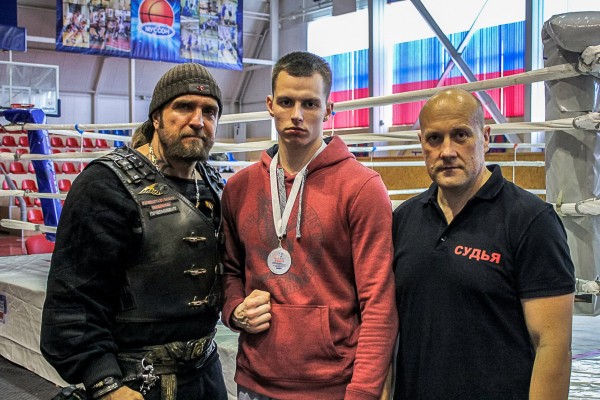 	Художественная Гимнастика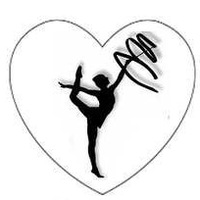 	Бендинг -Силовые виды, вязание и ломание гвоздей.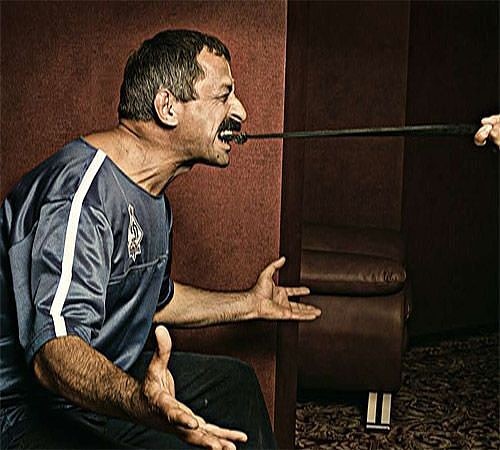 	Бендинг -Силовые виды, вязание и ломание гвоздей.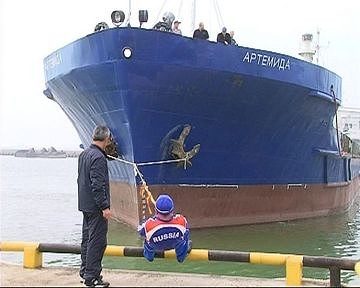 	Вейк Парк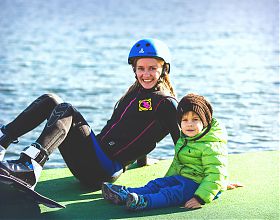 	Вейк Парк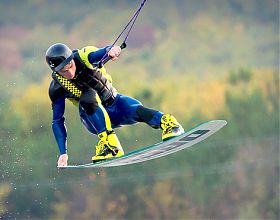 	ExtremeСсылка где брать фото   http://extremecrimea.ru/sports/vorkayt